MinaEES- JA PEREKONNANIMIEES- JA PEREKONNANIMITUNNUSSÜNNIKUUPÄEV SÜNNIKUUPÄEV SÜNNIKUUPÄEV TELEFONI NUMBERTELEFONI NUMBERALLKIRJASTATUDALLKIRJASTATUDMinaTöö-kohagaETTEVÕTTE NIMIETTEVÕTTE NIMIETTEVÕTTE AADRESSETTEVÕTTE AADRESSETTEVÕTTE AADRESSETTEVÕTTE AADRESSEKSAMIGA SEOTUD ERIVAJADUSEDEKSAMIGA SEOTUD ERIVAJADUSEDEKSAMIGA SEOTUD ERIVAJADUSEDEKSAMIGA SEOTUD ERIVAJADUSEDTöö-kohagaTaotlenKVALIFIKATSIOONI JÄRGMISTELE KATSELIIDETELE (vt leht 2)KVALIFIKATSIOONI JÄRGMISTELE KATSELIIDETELE (vt leht 2)KVALIFIKATSIOONI JÄRGMISTELE KATSELIIDETELE (vt leht 2)KVALIFIKATSIOONI JÄRGMISTELE KATSELIIDETELE (vt leht 2)KVALIFIKATSIOONI JÄRGMISTELE KATSELIIDETELE (vt leht 2)KVALIFIKATSIOONI JÄRGMISTELE KATSELIIDETELE (vt leht 2)KVALIFIKATSIOONI JÄRGMISTELE KATSELIIDETELE (vt leht 2)KVALIFIKATSIOONI JÄRGMISTELE KATSELIIDETELE (vt leht 2)KVALIFIKATSIOONI JÄRGMISTELE KATSELIIDETELE (vt leht 2)KVALIFIKATSIOONI JÄRGMISTELE KATSELIIDETELE (vt leht 2)TaotlenWPS 1WPS 2WPS 3WPS 3WPS 4WPS 5WPS 5WPS 6WPS 6WPS 7TaotlenNÕUSTUNKinnitan, etOlen tutvunud sertifitseerimislepingu tüüptingimustega nr VHI027, mis on leitavad kodulehelt www.kiwa.com/ee/et/, ning mõistan selle sisu ja kohustun seda täitma. Käesolevaga volitan ettevõtet enda nimel vastu võtma sertifitseerimisega seotud dokumente (sh sertifikaate) ning esindama ennast sertifitseerimise korraldamises. Allkirjastamisega loetakse sõlmituks sertifitseerimisleping Inspecta Estonia OÜ ja Taotleja vahel.nõustun  Inspecta Estonia OÜ üldiste müügi- ja  lepingutingimustega https://www.kiwa.com/ee/et/ettevottest/uldtingimused/, mõistan nende sisu ning kohustun neid täitma.Kinnitan, etOlen tutvunud sertifitseerimislepingu tüüptingimustega nr VHI027, mis on leitavad kodulehelt www.kiwa.com/ee/et/, ning mõistan selle sisu ja kohustun seda täitma. Käesolevaga volitan ettevõtet enda nimel vastu võtma sertifitseerimisega seotud dokumente (sh sertifikaate) ning esindama ennast sertifitseerimise korraldamises. Allkirjastamisega loetakse sõlmituks sertifitseerimisleping Inspecta Estonia OÜ ja Taotleja vahel.nõustun  Inspecta Estonia OÜ üldiste müügi- ja  lepingutingimustega https://www.kiwa.com/ee/et/ettevottest/uldtingimused/, mõistan nende sisu ning kohustun neid täitma.Kinnitan, etOlen tutvunud sertifitseerimislepingu tüüptingimustega nr VHI027, mis on leitavad kodulehelt www.kiwa.com/ee/et/, ning mõistan selle sisu ja kohustun seda täitma. Käesolevaga volitan ettevõtet enda nimel vastu võtma sertifitseerimisega seotud dokumente (sh sertifikaate) ning esindama ennast sertifitseerimise korraldamises. Allkirjastamisega loetakse sõlmituks sertifitseerimisleping Inspecta Estonia OÜ ja Taotleja vahel.nõustun  Inspecta Estonia OÜ üldiste müügi- ja  lepingutingimustega https://www.kiwa.com/ee/et/ettevottest/uldtingimused/, mõistan nende sisu ning kohustun neid täitma.Kinnitan, etOlen tutvunud sertifitseerimislepingu tüüptingimustega nr VHI027, mis on leitavad kodulehelt www.kiwa.com/ee/et/, ning mõistan selle sisu ja kohustun seda täitma. Käesolevaga volitan ettevõtet enda nimel vastu võtma sertifitseerimisega seotud dokumente (sh sertifikaate) ning esindama ennast sertifitseerimise korraldamises. Allkirjastamisega loetakse sõlmituks sertifitseerimisleping Inspecta Estonia OÜ ja Taotleja vahel.nõustun  Inspecta Estonia OÜ üldiste müügi- ja  lepingutingimustega https://www.kiwa.com/ee/et/ettevottest/uldtingimused/, mõistan nende sisu ning kohustun neid täitma.Kinnitan, etOlen tutvunud sertifitseerimislepingu tüüptingimustega nr VHI027, mis on leitavad kodulehelt www.kiwa.com/ee/et/, ning mõistan selle sisu ja kohustun seda täitma. Käesolevaga volitan ettevõtet enda nimel vastu võtma sertifitseerimisega seotud dokumente (sh sertifikaate) ning esindama ennast sertifitseerimise korraldamises. Allkirjastamisega loetakse sõlmituks sertifitseerimisleping Inspecta Estonia OÜ ja Taotleja vahel.nõustun  Inspecta Estonia OÜ üldiste müügi- ja  lepingutingimustega https://www.kiwa.com/ee/et/ettevottest/uldtingimused/, mõistan nende sisu ning kohustun neid täitma.Kinnitan, etOlen tutvunud sertifitseerimislepingu tüüptingimustega nr VHI027, mis on leitavad kodulehelt www.kiwa.com/ee/et/, ning mõistan selle sisu ja kohustun seda täitma. Käesolevaga volitan ettevõtet enda nimel vastu võtma sertifitseerimisega seotud dokumente (sh sertifikaate) ning esindama ennast sertifitseerimise korraldamises. Allkirjastamisega loetakse sõlmituks sertifitseerimisleping Inspecta Estonia OÜ ja Taotleja vahel.nõustun  Inspecta Estonia OÜ üldiste müügi- ja  lepingutingimustega https://www.kiwa.com/ee/et/ettevottest/uldtingimused/, mõistan nende sisu ning kohustun neid täitma.Kinnitan, etOlen tutvunud sertifitseerimislepingu tüüptingimustega nr VHI027, mis on leitavad kodulehelt www.kiwa.com/ee/et/, ning mõistan selle sisu ja kohustun seda täitma. Käesolevaga volitan ettevõtet enda nimel vastu võtma sertifitseerimisega seotud dokumente (sh sertifikaate) ning esindama ennast sertifitseerimise korraldamises. Allkirjastamisega loetakse sõlmituks sertifitseerimisleping Inspecta Estonia OÜ ja Taotleja vahel.nõustun  Inspecta Estonia OÜ üldiste müügi- ja  lepingutingimustega https://www.kiwa.com/ee/et/ettevottest/uldtingimused/, mõistan nende sisu ning kohustun neid täitma.Kinnitan, etOlen tutvunud sertifitseerimislepingu tüüptingimustega nr VHI027, mis on leitavad kodulehelt www.kiwa.com/ee/et/, ning mõistan selle sisu ja kohustun seda täitma. Käesolevaga volitan ettevõtet enda nimel vastu võtma sertifitseerimisega seotud dokumente (sh sertifikaate) ning esindama ennast sertifitseerimise korraldamises. Allkirjastamisega loetakse sõlmituks sertifitseerimisleping Inspecta Estonia OÜ ja Taotleja vahel.nõustun  Inspecta Estonia OÜ üldiste müügi- ja  lepingutingimustega https://www.kiwa.com/ee/et/ettevottest/uldtingimused/, mõistan nende sisu ning kohustun neid täitma.Kinnitan, etOlen tutvunud sertifitseerimislepingu tüüptingimustega nr VHI027, mis on leitavad kodulehelt www.kiwa.com/ee/et/, ning mõistan selle sisu ja kohustun seda täitma. Käesolevaga volitan ettevõtet enda nimel vastu võtma sertifitseerimisega seotud dokumente (sh sertifikaate) ning esindama ennast sertifitseerimise korraldamises. Allkirjastamisega loetakse sõlmituks sertifitseerimisleping Inspecta Estonia OÜ ja Taotleja vahel.nõustun  Inspecta Estonia OÜ üldiste müügi- ja  lepingutingimustega https://www.kiwa.com/ee/et/ettevottest/uldtingimused/, mõistan nende sisu ning kohustun neid täitma.Kinnitan, etOlen tutvunud sertifitseerimislepingu tüüptingimustega nr VHI027, mis on leitavad kodulehelt www.kiwa.com/ee/et/, ning mõistan selle sisu ja kohustun seda täitma. Käesolevaga volitan ettevõtet enda nimel vastu võtma sertifitseerimisega seotud dokumente (sh sertifikaate) ning esindama ennast sertifitseerimise korraldamises. Allkirjastamisega loetakse sõlmituks sertifitseerimisleping Inspecta Estonia OÜ ja Taotleja vahel.nõustun  Inspecta Estonia OÜ üldiste müügi- ja  lepingutingimustega https://www.kiwa.com/ee/et/ettevottest/uldtingimused/, mõistan nende sisu ning kohustun neid täitma.MinaEES- JA PEREKONNANIMIEES- JA PEREKONNANIMITUNNUSSÜNNIKUUPÄEV SÜNNIKUUPÄEV SÜNNIKUUPÄEV TELEFONI NUMBERTELEFONI NUMBERALLKIRJASTATUDALLKIRJASTATUDMinaTöö-kohagaETTEVÕTTE NIMIETTEVÕTTE NIMIETTEVÕTTE AADRESSETTEVÕTTE AADRESSETTEVÕTTE AADRESSETTEVÕTTE AADRESSEKSAMIGA SEOTUD ERIVAJADUSEDEKSAMIGA SEOTUD ERIVAJADUSEDEKSAMIGA SEOTUD ERIVAJADUSEDEKSAMIGA SEOTUD ERIVAJADUSEDTöö-kohagaTaotlenKVALIFIKATSIOONI JÄRGMISTELE KATSELIIDETELE (vt leht 2)KVALIFIKATSIOONI JÄRGMISTELE KATSELIIDETELE (vt leht 2)KVALIFIKATSIOONI JÄRGMISTELE KATSELIIDETELE (vt leht 2)KVALIFIKATSIOONI JÄRGMISTELE KATSELIIDETELE (vt leht 2)KVALIFIKATSIOONI JÄRGMISTELE KATSELIIDETELE (vt leht 2)KVALIFIKATSIOONI JÄRGMISTELE KATSELIIDETELE (vt leht 2)KVALIFIKATSIOONI JÄRGMISTELE KATSELIIDETELE (vt leht 2)KVALIFIKATSIOONI JÄRGMISTELE KATSELIIDETELE (vt leht 2)KVALIFIKATSIOONI JÄRGMISTELE KATSELIIDETELE (vt leht 2)KVALIFIKATSIOONI JÄRGMISTELE KATSELIIDETELE (vt leht 2)TaotlenWPS 1WPS 2WPS 3WPS 3WPS 4WPS 5WPS 5WPS 6WPS 6WPS 7TaotlenNÕUSTUNKinnitan, etOlen tutvunud sertifitseerimislepingu tüüptingimustega nr VHI027, mis on leitavad kodulehelt www.kiwa.com/ee/et/, ning mõistan selle sisu ja kohustun seda täitma. Käesolevaga volitan ettevõtet enda nimel vastu võtma sertifitseerimisega seotud dokumente (sh sertifikaate) ning esindama ennast sertifitseerimise korraldamises. Allkirjastamisega loetakse sõlmituks sertifitseerimisleping Inspecta Estonia OÜ ja Taotleja vahel.nõustun  Inspecta Estonia OÜ üldiste müügi- ja  lepingutingimustega https://www.kiwa.com/ee/et/ettevottest/uldtingimused/, mõistan nende sisu ning kohustun neid täitma.Kinnitan, etOlen tutvunud sertifitseerimislepingu tüüptingimustega nr VHI027, mis on leitavad kodulehelt www.kiwa.com/ee/et/, ning mõistan selle sisu ja kohustun seda täitma. Käesolevaga volitan ettevõtet enda nimel vastu võtma sertifitseerimisega seotud dokumente (sh sertifikaate) ning esindama ennast sertifitseerimise korraldamises. Allkirjastamisega loetakse sõlmituks sertifitseerimisleping Inspecta Estonia OÜ ja Taotleja vahel.nõustun  Inspecta Estonia OÜ üldiste müügi- ja  lepingutingimustega https://www.kiwa.com/ee/et/ettevottest/uldtingimused/, mõistan nende sisu ning kohustun neid täitma.Kinnitan, etOlen tutvunud sertifitseerimislepingu tüüptingimustega nr VHI027, mis on leitavad kodulehelt www.kiwa.com/ee/et/, ning mõistan selle sisu ja kohustun seda täitma. Käesolevaga volitan ettevõtet enda nimel vastu võtma sertifitseerimisega seotud dokumente (sh sertifikaate) ning esindama ennast sertifitseerimise korraldamises. Allkirjastamisega loetakse sõlmituks sertifitseerimisleping Inspecta Estonia OÜ ja Taotleja vahel.nõustun  Inspecta Estonia OÜ üldiste müügi- ja  lepingutingimustega https://www.kiwa.com/ee/et/ettevottest/uldtingimused/, mõistan nende sisu ning kohustun neid täitma.Kinnitan, etOlen tutvunud sertifitseerimislepingu tüüptingimustega nr VHI027, mis on leitavad kodulehelt www.kiwa.com/ee/et/, ning mõistan selle sisu ja kohustun seda täitma. Käesolevaga volitan ettevõtet enda nimel vastu võtma sertifitseerimisega seotud dokumente (sh sertifikaate) ning esindama ennast sertifitseerimise korraldamises. Allkirjastamisega loetakse sõlmituks sertifitseerimisleping Inspecta Estonia OÜ ja Taotleja vahel.nõustun  Inspecta Estonia OÜ üldiste müügi- ja  lepingutingimustega https://www.kiwa.com/ee/et/ettevottest/uldtingimused/, mõistan nende sisu ning kohustun neid täitma.Kinnitan, etOlen tutvunud sertifitseerimislepingu tüüptingimustega nr VHI027, mis on leitavad kodulehelt www.kiwa.com/ee/et/, ning mõistan selle sisu ja kohustun seda täitma. Käesolevaga volitan ettevõtet enda nimel vastu võtma sertifitseerimisega seotud dokumente (sh sertifikaate) ning esindama ennast sertifitseerimise korraldamises. Allkirjastamisega loetakse sõlmituks sertifitseerimisleping Inspecta Estonia OÜ ja Taotleja vahel.nõustun  Inspecta Estonia OÜ üldiste müügi- ja  lepingutingimustega https://www.kiwa.com/ee/et/ettevottest/uldtingimused/, mõistan nende sisu ning kohustun neid täitma.Kinnitan, etOlen tutvunud sertifitseerimislepingu tüüptingimustega nr VHI027, mis on leitavad kodulehelt www.kiwa.com/ee/et/, ning mõistan selle sisu ja kohustun seda täitma. Käesolevaga volitan ettevõtet enda nimel vastu võtma sertifitseerimisega seotud dokumente (sh sertifikaate) ning esindama ennast sertifitseerimise korraldamises. Allkirjastamisega loetakse sõlmituks sertifitseerimisleping Inspecta Estonia OÜ ja Taotleja vahel.nõustun  Inspecta Estonia OÜ üldiste müügi- ja  lepingutingimustega https://www.kiwa.com/ee/et/ettevottest/uldtingimused/, mõistan nende sisu ning kohustun neid täitma.Kinnitan, etOlen tutvunud sertifitseerimislepingu tüüptingimustega nr VHI027, mis on leitavad kodulehelt www.kiwa.com/ee/et/, ning mõistan selle sisu ja kohustun seda täitma. Käesolevaga volitan ettevõtet enda nimel vastu võtma sertifitseerimisega seotud dokumente (sh sertifikaate) ning esindama ennast sertifitseerimise korraldamises. Allkirjastamisega loetakse sõlmituks sertifitseerimisleping Inspecta Estonia OÜ ja Taotleja vahel.nõustun  Inspecta Estonia OÜ üldiste müügi- ja  lepingutingimustega https://www.kiwa.com/ee/et/ettevottest/uldtingimused/, mõistan nende sisu ning kohustun neid täitma.Kinnitan, etOlen tutvunud sertifitseerimislepingu tüüptingimustega nr VHI027, mis on leitavad kodulehelt www.kiwa.com/ee/et/, ning mõistan selle sisu ja kohustun seda täitma. Käesolevaga volitan ettevõtet enda nimel vastu võtma sertifitseerimisega seotud dokumente (sh sertifikaate) ning esindama ennast sertifitseerimise korraldamises. Allkirjastamisega loetakse sõlmituks sertifitseerimisleping Inspecta Estonia OÜ ja Taotleja vahel.nõustun  Inspecta Estonia OÜ üldiste müügi- ja  lepingutingimustega https://www.kiwa.com/ee/et/ettevottest/uldtingimused/, mõistan nende sisu ning kohustun neid täitma.Kinnitan, etOlen tutvunud sertifitseerimislepingu tüüptingimustega nr VHI027, mis on leitavad kodulehelt www.kiwa.com/ee/et/, ning mõistan selle sisu ja kohustun seda täitma. Käesolevaga volitan ettevõtet enda nimel vastu võtma sertifitseerimisega seotud dokumente (sh sertifikaate) ning esindama ennast sertifitseerimise korraldamises. Allkirjastamisega loetakse sõlmituks sertifitseerimisleping Inspecta Estonia OÜ ja Taotleja vahel.nõustun  Inspecta Estonia OÜ üldiste müügi- ja  lepingutingimustega https://www.kiwa.com/ee/et/ettevottest/uldtingimused/, mõistan nende sisu ning kohustun neid täitma.Kinnitan, etOlen tutvunud sertifitseerimislepingu tüüptingimustega nr VHI027, mis on leitavad kodulehelt www.kiwa.com/ee/et/, ning mõistan selle sisu ja kohustun seda täitma. Käesolevaga volitan ettevõtet enda nimel vastu võtma sertifitseerimisega seotud dokumente (sh sertifikaate) ning esindama ennast sertifitseerimise korraldamises. Allkirjastamisega loetakse sõlmituks sertifitseerimisleping Inspecta Estonia OÜ ja Taotleja vahel.nõustun  Inspecta Estonia OÜ üldiste müügi- ja  lepingutingimustega https://www.kiwa.com/ee/et/ettevottest/uldtingimused/, mõistan nende sisu ning kohustun neid täitma.MinaEES- JA PEREKONNANIMIEES- JA PEREKONNANIMITUNNUSSÜNNIKUUPÄEV SÜNNIKUUPÄEV SÜNNIKUUPÄEV TELEFONI NUMBERTELEFONI NUMBERALLKIRJASTATUDALLKIRJASTATUDMinaTöö-kohagaETTEVÕTTE NIMIETTEVÕTTE NIMIETTEVÕTTE AADRESSETTEVÕTTE AADRESSETTEVÕTTE AADRESSETTEVÕTTE AADRESSEKSAMIGA SEOTUD ERIVAJADUSEDEKSAMIGA SEOTUD ERIVAJADUSEDEKSAMIGA SEOTUD ERIVAJADUSEDEKSAMIGA SEOTUD ERIVAJADUSEDTöö-kohagaTaotlenKVALIFIKATSIOONI JÄRGMISTELE KATSELIIDETELE (vt leht 2)KVALIFIKATSIOONI JÄRGMISTELE KATSELIIDETELE (vt leht 2)KVALIFIKATSIOONI JÄRGMISTELE KATSELIIDETELE (vt leht 2)KVALIFIKATSIOONI JÄRGMISTELE KATSELIIDETELE (vt leht 2)KVALIFIKATSIOONI JÄRGMISTELE KATSELIIDETELE (vt leht 2)KVALIFIKATSIOONI JÄRGMISTELE KATSELIIDETELE (vt leht 2)KVALIFIKATSIOONI JÄRGMISTELE KATSELIIDETELE (vt leht 2)KVALIFIKATSIOONI JÄRGMISTELE KATSELIIDETELE (vt leht 2)KVALIFIKATSIOONI JÄRGMISTELE KATSELIIDETELE (vt leht 2)KVALIFIKATSIOONI JÄRGMISTELE KATSELIIDETELE (vt leht 2)TaotlenWPS 1WPS 2WPS 3WPS 3WPS 4WPS 5WPS 5WPS 6WPS 6WPS 7TaotlenNÕUSTUNKinnitan, etOlen tutvunud sertifitseerimislepingu tüüptingimustega nr VHI027, mis on leitavad kodulehelt www.kiwa.com/ee/et/, ning mõistan selle sisu ja kohustun seda täitma. Käesolevaga volitan ettevõtet enda nimel vastu võtma sertifitseerimisega seotud dokumente (sh sertifikaate) ning esindama ennast sertifitseerimise korraldamises. Allkirjastamisega loetakse sõlmituks sertifitseerimisleping Inspecta Estonia OÜ ja Taotleja vahel.nõustun  Inspecta Estonia OÜ üldiste müügi- ja  lepingutingimustega https://www.kiwa.com/ee/et/ettevottest/uldtingimused/, mõistan nende sisu ning kohustun neid täitma.Kinnitan, etOlen tutvunud sertifitseerimislepingu tüüptingimustega nr VHI027, mis on leitavad kodulehelt www.kiwa.com/ee/et/, ning mõistan selle sisu ja kohustun seda täitma. Käesolevaga volitan ettevõtet enda nimel vastu võtma sertifitseerimisega seotud dokumente (sh sertifikaate) ning esindama ennast sertifitseerimise korraldamises. Allkirjastamisega loetakse sõlmituks sertifitseerimisleping Inspecta Estonia OÜ ja Taotleja vahel.nõustun  Inspecta Estonia OÜ üldiste müügi- ja  lepingutingimustega https://www.kiwa.com/ee/et/ettevottest/uldtingimused/, mõistan nende sisu ning kohustun neid täitma.Kinnitan, etOlen tutvunud sertifitseerimislepingu tüüptingimustega nr VHI027, mis on leitavad kodulehelt www.kiwa.com/ee/et/, ning mõistan selle sisu ja kohustun seda täitma. Käesolevaga volitan ettevõtet enda nimel vastu võtma sertifitseerimisega seotud dokumente (sh sertifikaate) ning esindama ennast sertifitseerimise korraldamises. Allkirjastamisega loetakse sõlmituks sertifitseerimisleping Inspecta Estonia OÜ ja Taotleja vahel.nõustun  Inspecta Estonia OÜ üldiste müügi- ja  lepingutingimustega https://www.kiwa.com/ee/et/ettevottest/uldtingimused/, mõistan nende sisu ning kohustun neid täitma.Kinnitan, etOlen tutvunud sertifitseerimislepingu tüüptingimustega nr VHI027, mis on leitavad kodulehelt www.kiwa.com/ee/et/, ning mõistan selle sisu ja kohustun seda täitma. Käesolevaga volitan ettevõtet enda nimel vastu võtma sertifitseerimisega seotud dokumente (sh sertifikaate) ning esindama ennast sertifitseerimise korraldamises. Allkirjastamisega loetakse sõlmituks sertifitseerimisleping Inspecta Estonia OÜ ja Taotleja vahel.nõustun  Inspecta Estonia OÜ üldiste müügi- ja  lepingutingimustega https://www.kiwa.com/ee/et/ettevottest/uldtingimused/, mõistan nende sisu ning kohustun neid täitma.Kinnitan, etOlen tutvunud sertifitseerimislepingu tüüptingimustega nr VHI027, mis on leitavad kodulehelt www.kiwa.com/ee/et/, ning mõistan selle sisu ja kohustun seda täitma. Käesolevaga volitan ettevõtet enda nimel vastu võtma sertifitseerimisega seotud dokumente (sh sertifikaate) ning esindama ennast sertifitseerimise korraldamises. Allkirjastamisega loetakse sõlmituks sertifitseerimisleping Inspecta Estonia OÜ ja Taotleja vahel.nõustun  Inspecta Estonia OÜ üldiste müügi- ja  lepingutingimustega https://www.kiwa.com/ee/et/ettevottest/uldtingimused/, mõistan nende sisu ning kohustun neid täitma.Kinnitan, etOlen tutvunud sertifitseerimislepingu tüüptingimustega nr VHI027, mis on leitavad kodulehelt www.kiwa.com/ee/et/, ning mõistan selle sisu ja kohustun seda täitma. Käesolevaga volitan ettevõtet enda nimel vastu võtma sertifitseerimisega seotud dokumente (sh sertifikaate) ning esindama ennast sertifitseerimise korraldamises. Allkirjastamisega loetakse sõlmituks sertifitseerimisleping Inspecta Estonia OÜ ja Taotleja vahel.nõustun  Inspecta Estonia OÜ üldiste müügi- ja  lepingutingimustega https://www.kiwa.com/ee/et/ettevottest/uldtingimused/, mõistan nende sisu ning kohustun neid täitma.Kinnitan, etOlen tutvunud sertifitseerimislepingu tüüptingimustega nr VHI027, mis on leitavad kodulehelt www.kiwa.com/ee/et/, ning mõistan selle sisu ja kohustun seda täitma. Käesolevaga volitan ettevõtet enda nimel vastu võtma sertifitseerimisega seotud dokumente (sh sertifikaate) ning esindama ennast sertifitseerimise korraldamises. Allkirjastamisega loetakse sõlmituks sertifitseerimisleping Inspecta Estonia OÜ ja Taotleja vahel.nõustun  Inspecta Estonia OÜ üldiste müügi- ja  lepingutingimustega https://www.kiwa.com/ee/et/ettevottest/uldtingimused/, mõistan nende sisu ning kohustun neid täitma.Kinnitan, etOlen tutvunud sertifitseerimislepingu tüüptingimustega nr VHI027, mis on leitavad kodulehelt www.kiwa.com/ee/et/, ning mõistan selle sisu ja kohustun seda täitma. Käesolevaga volitan ettevõtet enda nimel vastu võtma sertifitseerimisega seotud dokumente (sh sertifikaate) ning esindama ennast sertifitseerimise korraldamises. Allkirjastamisega loetakse sõlmituks sertifitseerimisleping Inspecta Estonia OÜ ja Taotleja vahel.nõustun  Inspecta Estonia OÜ üldiste müügi- ja  lepingutingimustega https://www.kiwa.com/ee/et/ettevottest/uldtingimused/, mõistan nende sisu ning kohustun neid täitma.Kinnitan, etOlen tutvunud sertifitseerimislepingu tüüptingimustega nr VHI027, mis on leitavad kodulehelt www.kiwa.com/ee/et/, ning mõistan selle sisu ja kohustun seda täitma. Käesolevaga volitan ettevõtet enda nimel vastu võtma sertifitseerimisega seotud dokumente (sh sertifikaate) ning esindama ennast sertifitseerimise korraldamises. Allkirjastamisega loetakse sõlmituks sertifitseerimisleping Inspecta Estonia OÜ ja Taotleja vahel.nõustun  Inspecta Estonia OÜ üldiste müügi- ja  lepingutingimustega https://www.kiwa.com/ee/et/ettevottest/uldtingimused/, mõistan nende sisu ning kohustun neid täitma.Kinnitan, etOlen tutvunud sertifitseerimislepingu tüüptingimustega nr VHI027, mis on leitavad kodulehelt www.kiwa.com/ee/et/, ning mõistan selle sisu ja kohustun seda täitma. Käesolevaga volitan ettevõtet enda nimel vastu võtma sertifitseerimisega seotud dokumente (sh sertifikaate) ning esindama ennast sertifitseerimise korraldamises. Allkirjastamisega loetakse sõlmituks sertifitseerimisleping Inspecta Estonia OÜ ja Taotleja vahel.nõustun  Inspecta Estonia OÜ üldiste müügi- ja  lepingutingimustega https://www.kiwa.com/ee/et/ettevottest/uldtingimused/, mõistan nende sisu ning kohustun neid täitma.MinaEES- JA PEREKONNANIMIEES- JA PEREKONNANIMITUNNUSSÜNNIKUUPÄEV SÜNNIKUUPÄEV SÜNNIKUUPÄEV TELEFONI NUMBERTELEFONI NUMBERALLKIRJASTATUDALLKIRJASTATUDMinaTöö-kohagaETTEVÕTTE NIMIETTEVÕTTE NIMIETTEVÕTTE AADRESSETTEVÕTTE AADRESSETTEVÕTTE AADRESSETTEVÕTTE AADRESSEKSAMIGA SEOTUD ERIVAJADUSEDEKSAMIGA SEOTUD ERIVAJADUSEDEKSAMIGA SEOTUD ERIVAJADUSEDEKSAMIGA SEOTUD ERIVAJADUSEDTöö-kohagaTaotlenKVALIFIKATSIOONI JÄRGMISTELE KATSELIIDETELE (vt leht 2)KVALIFIKATSIOONI JÄRGMISTELE KATSELIIDETELE (vt leht 2)KVALIFIKATSIOONI JÄRGMISTELE KATSELIIDETELE (vt leht 2)KVALIFIKATSIOONI JÄRGMISTELE KATSELIIDETELE (vt leht 2)KVALIFIKATSIOONI JÄRGMISTELE KATSELIIDETELE (vt leht 2)KVALIFIKATSIOONI JÄRGMISTELE KATSELIIDETELE (vt leht 2)KVALIFIKATSIOONI JÄRGMISTELE KATSELIIDETELE (vt leht 2)KVALIFIKATSIOONI JÄRGMISTELE KATSELIIDETELE (vt leht 2)KVALIFIKATSIOONI JÄRGMISTELE KATSELIIDETELE (vt leht 2)KVALIFIKATSIOONI JÄRGMISTELE KATSELIIDETELE (vt leht 2)TaotlenWPS 1WPS 2WPS 3WPS 3WPS 4WPS 5WPS 5WPS 6WPS 6WPS 7TaotlenNÕUSTUNKinnitan, etOlen tutvunud sertifitseerimislepingu tüüptingimustega nr VHI027, mis on leitavad kodulehelt www.kiwa.com/ee/et/, ning mõistan selle sisu ja kohustun seda täitma. Käesolevaga volitan ettevõtet enda nimel vastu võtma sertifitseerimisega seotud dokumente (sh sertifikaate) ning esindama ennast sertifitseerimise korraldamises. Allkirjastamisega loetakse sõlmituks sertifitseerimisleping Inspecta Estonia OÜ ja Taotleja vahel.nõustun  Inspecta Estonia OÜ üldiste müügi- ja  lepingutingimustega https://www.kiwa.com/ee/et/ettevottest/uldtingimused/, mõistan nende sisu ning kohustun neid täitma.Kinnitan, etOlen tutvunud sertifitseerimislepingu tüüptingimustega nr VHI027, mis on leitavad kodulehelt www.kiwa.com/ee/et/, ning mõistan selle sisu ja kohustun seda täitma. Käesolevaga volitan ettevõtet enda nimel vastu võtma sertifitseerimisega seotud dokumente (sh sertifikaate) ning esindama ennast sertifitseerimise korraldamises. Allkirjastamisega loetakse sõlmituks sertifitseerimisleping Inspecta Estonia OÜ ja Taotleja vahel.nõustun  Inspecta Estonia OÜ üldiste müügi- ja  lepingutingimustega https://www.kiwa.com/ee/et/ettevottest/uldtingimused/, mõistan nende sisu ning kohustun neid täitma.Kinnitan, etOlen tutvunud sertifitseerimislepingu tüüptingimustega nr VHI027, mis on leitavad kodulehelt www.kiwa.com/ee/et/, ning mõistan selle sisu ja kohustun seda täitma. Käesolevaga volitan ettevõtet enda nimel vastu võtma sertifitseerimisega seotud dokumente (sh sertifikaate) ning esindama ennast sertifitseerimise korraldamises. Allkirjastamisega loetakse sõlmituks sertifitseerimisleping Inspecta Estonia OÜ ja Taotleja vahel.nõustun  Inspecta Estonia OÜ üldiste müügi- ja  lepingutingimustega https://www.kiwa.com/ee/et/ettevottest/uldtingimused/, mõistan nende sisu ning kohustun neid täitma.Kinnitan, etOlen tutvunud sertifitseerimislepingu tüüptingimustega nr VHI027, mis on leitavad kodulehelt www.kiwa.com/ee/et/, ning mõistan selle sisu ja kohustun seda täitma. Käesolevaga volitan ettevõtet enda nimel vastu võtma sertifitseerimisega seotud dokumente (sh sertifikaate) ning esindama ennast sertifitseerimise korraldamises. Allkirjastamisega loetakse sõlmituks sertifitseerimisleping Inspecta Estonia OÜ ja Taotleja vahel.nõustun  Inspecta Estonia OÜ üldiste müügi- ja  lepingutingimustega https://www.kiwa.com/ee/et/ettevottest/uldtingimused/, mõistan nende sisu ning kohustun neid täitma.Kinnitan, etOlen tutvunud sertifitseerimislepingu tüüptingimustega nr VHI027, mis on leitavad kodulehelt www.kiwa.com/ee/et/, ning mõistan selle sisu ja kohustun seda täitma. Käesolevaga volitan ettevõtet enda nimel vastu võtma sertifitseerimisega seotud dokumente (sh sertifikaate) ning esindama ennast sertifitseerimise korraldamises. Allkirjastamisega loetakse sõlmituks sertifitseerimisleping Inspecta Estonia OÜ ja Taotleja vahel.nõustun  Inspecta Estonia OÜ üldiste müügi- ja  lepingutingimustega https://www.kiwa.com/ee/et/ettevottest/uldtingimused/, mõistan nende sisu ning kohustun neid täitma.Kinnitan, etOlen tutvunud sertifitseerimislepingu tüüptingimustega nr VHI027, mis on leitavad kodulehelt www.kiwa.com/ee/et/, ning mõistan selle sisu ja kohustun seda täitma. Käesolevaga volitan ettevõtet enda nimel vastu võtma sertifitseerimisega seotud dokumente (sh sertifikaate) ning esindama ennast sertifitseerimise korraldamises. Allkirjastamisega loetakse sõlmituks sertifitseerimisleping Inspecta Estonia OÜ ja Taotleja vahel.nõustun  Inspecta Estonia OÜ üldiste müügi- ja  lepingutingimustega https://www.kiwa.com/ee/et/ettevottest/uldtingimused/, mõistan nende sisu ning kohustun neid täitma.Kinnitan, etOlen tutvunud sertifitseerimislepingu tüüptingimustega nr VHI027, mis on leitavad kodulehelt www.kiwa.com/ee/et/, ning mõistan selle sisu ja kohustun seda täitma. Käesolevaga volitan ettevõtet enda nimel vastu võtma sertifitseerimisega seotud dokumente (sh sertifikaate) ning esindama ennast sertifitseerimise korraldamises. Allkirjastamisega loetakse sõlmituks sertifitseerimisleping Inspecta Estonia OÜ ja Taotleja vahel.nõustun  Inspecta Estonia OÜ üldiste müügi- ja  lepingutingimustega https://www.kiwa.com/ee/et/ettevottest/uldtingimused/, mõistan nende sisu ning kohustun neid täitma.Kinnitan, etOlen tutvunud sertifitseerimislepingu tüüptingimustega nr VHI027, mis on leitavad kodulehelt www.kiwa.com/ee/et/, ning mõistan selle sisu ja kohustun seda täitma. Käesolevaga volitan ettevõtet enda nimel vastu võtma sertifitseerimisega seotud dokumente (sh sertifikaate) ning esindama ennast sertifitseerimise korraldamises. Allkirjastamisega loetakse sõlmituks sertifitseerimisleping Inspecta Estonia OÜ ja Taotleja vahel.nõustun  Inspecta Estonia OÜ üldiste müügi- ja  lepingutingimustega https://www.kiwa.com/ee/et/ettevottest/uldtingimused/, mõistan nende sisu ning kohustun neid täitma.Kinnitan, etOlen tutvunud sertifitseerimislepingu tüüptingimustega nr VHI027, mis on leitavad kodulehelt www.kiwa.com/ee/et/, ning mõistan selle sisu ja kohustun seda täitma. Käesolevaga volitan ettevõtet enda nimel vastu võtma sertifitseerimisega seotud dokumente (sh sertifikaate) ning esindama ennast sertifitseerimise korraldamises. Allkirjastamisega loetakse sõlmituks sertifitseerimisleping Inspecta Estonia OÜ ja Taotleja vahel.nõustun  Inspecta Estonia OÜ üldiste müügi- ja  lepingutingimustega https://www.kiwa.com/ee/et/ettevottest/uldtingimused/, mõistan nende sisu ning kohustun neid täitma.Kinnitan, etOlen tutvunud sertifitseerimislepingu tüüptingimustega nr VHI027, mis on leitavad kodulehelt www.kiwa.com/ee/et/, ning mõistan selle sisu ja kohustun seda täitma. Käesolevaga volitan ettevõtet enda nimel vastu võtma sertifitseerimisega seotud dokumente (sh sertifikaate) ning esindama ennast sertifitseerimise korraldamises. Allkirjastamisega loetakse sõlmituks sertifitseerimisleping Inspecta Estonia OÜ ja Taotleja vahel.nõustun  Inspecta Estonia OÜ üldiste müügi- ja  lepingutingimustega https://www.kiwa.com/ee/et/ettevottest/uldtingimused/, mõistan nende sisu ning kohustun neid täitma.MinaEES- JA PEREKONNANIMIEES- JA PEREKONNANIMITUNNUSSÜNNIKUUPÄEV SÜNNIKUUPÄEV SÜNNIKUUPÄEV TELEFONI NUMBERTELEFONI NUMBERALLKIRJASTATUDALLKIRJASTATUDMinaTöö-kohagaETTEVÕTTE NIMIETTEVÕTTE NIMIETTEVÕTTE AADRESSETTEVÕTTE AADRESSETTEVÕTTE AADRESSETTEVÕTTE AADRESSEKSAMIGA SEOTUD ERIVAJADUSEDEKSAMIGA SEOTUD ERIVAJADUSEDEKSAMIGA SEOTUD ERIVAJADUSEDEKSAMIGA SEOTUD ERIVAJADUSEDTöö-kohagaTaotlenKVALIFIKATSIOONI JÄRGMISTELE KATSELIIDETELE (vt leht 2)KVALIFIKATSIOONI JÄRGMISTELE KATSELIIDETELE (vt leht 2)KVALIFIKATSIOONI JÄRGMISTELE KATSELIIDETELE (vt leht 2)KVALIFIKATSIOONI JÄRGMISTELE KATSELIIDETELE (vt leht 2)KVALIFIKATSIOONI JÄRGMISTELE KATSELIIDETELE (vt leht 2)KVALIFIKATSIOONI JÄRGMISTELE KATSELIIDETELE (vt leht 2)KVALIFIKATSIOONI JÄRGMISTELE KATSELIIDETELE (vt leht 2)KVALIFIKATSIOONI JÄRGMISTELE KATSELIIDETELE (vt leht 2)KVALIFIKATSIOONI JÄRGMISTELE KATSELIIDETELE (vt leht 2)KVALIFIKATSIOONI JÄRGMISTELE KATSELIIDETELE (vt leht 2)TaotlenWPS 1WPS 2WPS 3WPS 3WPS 4WPS 5WPS 5WPS 6WPS 6WPS 7TaotlenNÕUSTUNKinnitan, etOlen tutvunud sertifitseerimislepingu tüüptingimustega nr VHI027, mis on leitavad kodulehelt www.kiwa.com/ee/et/, ning mõistan selle sisu ja kohustun seda täitma. Käesolevaga volitan ettevõtet enda nimel vastu võtma sertifitseerimisega seotud dokumente (sh sertifikaate) ning esindama ennast sertifitseerimise korraldamises. Allkirjastamisega loetakse sõlmituks sertifitseerimisleping Inspecta Estonia OÜ ja Taotleja vahel.nõustun  Inspecta Estonia OÜ üldiste müügi- ja  lepingutingimustega https://www.kiwa.com/ee/et/ettevottest/uldtingimused/, mõistan nende sisu ning kohustun neid täitma.Kinnitan, etOlen tutvunud sertifitseerimislepingu tüüptingimustega nr VHI027, mis on leitavad kodulehelt www.kiwa.com/ee/et/, ning mõistan selle sisu ja kohustun seda täitma. Käesolevaga volitan ettevõtet enda nimel vastu võtma sertifitseerimisega seotud dokumente (sh sertifikaate) ning esindama ennast sertifitseerimise korraldamises. Allkirjastamisega loetakse sõlmituks sertifitseerimisleping Inspecta Estonia OÜ ja Taotleja vahel.nõustun  Inspecta Estonia OÜ üldiste müügi- ja  lepingutingimustega https://www.kiwa.com/ee/et/ettevottest/uldtingimused/, mõistan nende sisu ning kohustun neid täitma.Kinnitan, etOlen tutvunud sertifitseerimislepingu tüüptingimustega nr VHI027, mis on leitavad kodulehelt www.kiwa.com/ee/et/, ning mõistan selle sisu ja kohustun seda täitma. Käesolevaga volitan ettevõtet enda nimel vastu võtma sertifitseerimisega seotud dokumente (sh sertifikaate) ning esindama ennast sertifitseerimise korraldamises. Allkirjastamisega loetakse sõlmituks sertifitseerimisleping Inspecta Estonia OÜ ja Taotleja vahel.nõustun  Inspecta Estonia OÜ üldiste müügi- ja  lepingutingimustega https://www.kiwa.com/ee/et/ettevottest/uldtingimused/, mõistan nende sisu ning kohustun neid täitma.Kinnitan, etOlen tutvunud sertifitseerimislepingu tüüptingimustega nr VHI027, mis on leitavad kodulehelt www.kiwa.com/ee/et/, ning mõistan selle sisu ja kohustun seda täitma. Käesolevaga volitan ettevõtet enda nimel vastu võtma sertifitseerimisega seotud dokumente (sh sertifikaate) ning esindama ennast sertifitseerimise korraldamises. Allkirjastamisega loetakse sõlmituks sertifitseerimisleping Inspecta Estonia OÜ ja Taotleja vahel.nõustun  Inspecta Estonia OÜ üldiste müügi- ja  lepingutingimustega https://www.kiwa.com/ee/et/ettevottest/uldtingimused/, mõistan nende sisu ning kohustun neid täitma.Kinnitan, etOlen tutvunud sertifitseerimislepingu tüüptingimustega nr VHI027, mis on leitavad kodulehelt www.kiwa.com/ee/et/, ning mõistan selle sisu ja kohustun seda täitma. Käesolevaga volitan ettevõtet enda nimel vastu võtma sertifitseerimisega seotud dokumente (sh sertifikaate) ning esindama ennast sertifitseerimise korraldamises. Allkirjastamisega loetakse sõlmituks sertifitseerimisleping Inspecta Estonia OÜ ja Taotleja vahel.nõustun  Inspecta Estonia OÜ üldiste müügi- ja  lepingutingimustega https://www.kiwa.com/ee/et/ettevottest/uldtingimused/, mõistan nende sisu ning kohustun neid täitma.Kinnitan, etOlen tutvunud sertifitseerimislepingu tüüptingimustega nr VHI027, mis on leitavad kodulehelt www.kiwa.com/ee/et/, ning mõistan selle sisu ja kohustun seda täitma. Käesolevaga volitan ettevõtet enda nimel vastu võtma sertifitseerimisega seotud dokumente (sh sertifikaate) ning esindama ennast sertifitseerimise korraldamises. Allkirjastamisega loetakse sõlmituks sertifitseerimisleping Inspecta Estonia OÜ ja Taotleja vahel.nõustun  Inspecta Estonia OÜ üldiste müügi- ja  lepingutingimustega https://www.kiwa.com/ee/et/ettevottest/uldtingimused/, mõistan nende sisu ning kohustun neid täitma.Kinnitan, etOlen tutvunud sertifitseerimislepingu tüüptingimustega nr VHI027, mis on leitavad kodulehelt www.kiwa.com/ee/et/, ning mõistan selle sisu ja kohustun seda täitma. Käesolevaga volitan ettevõtet enda nimel vastu võtma sertifitseerimisega seotud dokumente (sh sertifikaate) ning esindama ennast sertifitseerimise korraldamises. Allkirjastamisega loetakse sõlmituks sertifitseerimisleping Inspecta Estonia OÜ ja Taotleja vahel.nõustun  Inspecta Estonia OÜ üldiste müügi- ja  lepingutingimustega https://www.kiwa.com/ee/et/ettevottest/uldtingimused/, mõistan nende sisu ning kohustun neid täitma.Kinnitan, etOlen tutvunud sertifitseerimislepingu tüüptingimustega nr VHI027, mis on leitavad kodulehelt www.kiwa.com/ee/et/, ning mõistan selle sisu ja kohustun seda täitma. Käesolevaga volitan ettevõtet enda nimel vastu võtma sertifitseerimisega seotud dokumente (sh sertifikaate) ning esindama ennast sertifitseerimise korraldamises. Allkirjastamisega loetakse sõlmituks sertifitseerimisleping Inspecta Estonia OÜ ja Taotleja vahel.nõustun  Inspecta Estonia OÜ üldiste müügi- ja  lepingutingimustega https://www.kiwa.com/ee/et/ettevottest/uldtingimused/, mõistan nende sisu ning kohustun neid täitma.Kinnitan, etOlen tutvunud sertifitseerimislepingu tüüptingimustega nr VHI027, mis on leitavad kodulehelt www.kiwa.com/ee/et/, ning mõistan selle sisu ja kohustun seda täitma. Käesolevaga volitan ettevõtet enda nimel vastu võtma sertifitseerimisega seotud dokumente (sh sertifikaate) ning esindama ennast sertifitseerimise korraldamises. Allkirjastamisega loetakse sõlmituks sertifitseerimisleping Inspecta Estonia OÜ ja Taotleja vahel.nõustun  Inspecta Estonia OÜ üldiste müügi- ja  lepingutingimustega https://www.kiwa.com/ee/et/ettevottest/uldtingimused/, mõistan nende sisu ning kohustun neid täitma.Kinnitan, etOlen tutvunud sertifitseerimislepingu tüüptingimustega nr VHI027, mis on leitavad kodulehelt www.kiwa.com/ee/et/, ning mõistan selle sisu ja kohustun seda täitma. Käesolevaga volitan ettevõtet enda nimel vastu võtma sertifitseerimisega seotud dokumente (sh sertifikaate) ning esindama ennast sertifitseerimise korraldamises. Allkirjastamisega loetakse sõlmituks sertifitseerimisleping Inspecta Estonia OÜ ja Taotleja vahel.nõustun  Inspecta Estonia OÜ üldiste müügi- ja  lepingutingimustega https://www.kiwa.com/ee/et/ettevottest/uldtingimused/, mõistan nende sisu ning kohustun neid täitma.Katsliite andmedKatsliite andmedKatsliite andmedKatsliite andmedKatsliite andmedKatsliite andmedKatsliite andmedKatsliite andmedKatsliite andmedKatsliite andmedWPS nr(BPS) nrKatsestandard, EN ISO …Protsessi-numberProtsessi-numberLiite tüüpKeevitusasendKeevitusasendPõhimetalli grupp / tähisPlaadi / toruseinapaksus,Toru välis-läbimõõtWPS 19606-1   9606-2   9606-3   9606-4   9606-5   14732    141 131 135 136 138 111 121 122 78 21 311 9 BW FW LAP T-joint Branch  …… PA PB PC PD PE PF PH PJ PK PH-L045PJ-L045 t1t1WPS 19606-1   9606-2   9606-3   9606-4   9606-5   14732    141 131 135 136 138 111 121 122 78 21 311 9 BW FW LAP T-joint Branch  …… PA PB PC PD PE PF PH PJ PK PH-L045PJ-L045 WPS 19606-1   9606-2   9606-3   9606-4   9606-5   14732    141 131 135 136 138 111 121 122 78 21 311 9 BW FW LAP T-joint Branch  …… PA PB PC PD PE PF PH PJ PK PH-L045PJ-L045 t2t2WPS 19606-1   9606-2   9606-3   9606-4   9606-5   14732    141 131 135 136 138 111 121 122 78 21 311 9 BW FW LAP T-joint Branch  …… PA PB PC PD PE PF PH PJ PK PH-L045PJ-L045 WPS 29606-1   9606-2   9606-3   9606-4   9606-5   14732    141 131 135 136 138 111 121 122 78 21 311 9 BW FW LAP T-joint Branch  …… PA PB PC PD PE PF PH PJ PK PH-L045PJ-L045 t1t1WPS 29606-1   9606-2   9606-3   9606-4   9606-5   14732    141 131 135 136 138 111 121 122 78 21 311 9 BW FW LAP T-joint Branch  …… PA PB PC PD PE PF PH PJ PK PH-L045PJ-L045 WPS 29606-1   9606-2   9606-3   9606-4   9606-5   14732    141 131 135 136 138 111 121 122 78 21 311 9 BW FW LAP T-joint Branch  …… PA PB PC PD PE PF PH PJ PK PH-L045PJ-L045 t2t2WPS 29606-1   9606-2   9606-3   9606-4   9606-5   14732    141 131 135 136 138 111 121 122 78 21 311 9 BW FW LAP T-joint Branch  …… PA PB PC PD PE PF PH PJ PK PH-L045PJ-L045 WPS 39606-1   9606-2   9606-3   9606-4   9606-5   14732    141 131 135 136 138 111 121 122 78 21 311 9 BW FW LAP T-joint Branch  …… PA PB PC PD PE PF PH PJ PK PH-L045PJ-L045 t1t1WPS 39606-1   9606-2   9606-3   9606-4   9606-5   14732    141 131 135 136 138 111 121 122 78 21 311 9 BW FW LAP T-joint Branch  …… PA PB PC PD PE PF PH PJ PK PH-L045PJ-L045 WPS 39606-1   9606-2   9606-3   9606-4   9606-5   14732    141 131 135 136 138 111 121 122 78 21 311 9 BW FW LAP T-joint Branch  …… PA PB PC PD PE PF PH PJ PK PH-L045PJ-L045 t2t2WPS 39606-1   9606-2   9606-3   9606-4   9606-5   14732    141 131 135 136 138 111 121 122 78 21 311 9 BW FW LAP T-joint Branch  …… PA PB PC PD PE PF PH PJ PK PH-L045PJ-L045 WPS 49606-1   9606-2   9606-3   9606-4   9606-5   14732    141 131 135 136 138 111 121 122 78 21 311 9 BW FW LAP T-joint Branch  …… PA PB PC PD PE PF PH PJ PK PH-L045PJ-L045 t1t1WPS 49606-1   9606-2   9606-3   9606-4   9606-5   14732    141 131 135 136 138 111 121 122 78 21 311 9 BW FW LAP T-joint Branch  …… PA PB PC PD PE PF PH PJ PK PH-L045PJ-L045 WPS 49606-1   9606-2   9606-3   9606-4   9606-5   14732    141 131 135 136 138 111 121 122 78 21 311 9 BW FW LAP T-joint Branch  …… PA PB PC PD PE PF PH PJ PK PH-L045PJ-L045 t2t2WPS 49606-1   9606-2   9606-3   9606-4   9606-5   14732    141 131 135 136 138 111 121 122 78 21 311 9 BW FW LAP T-joint Branch  …… PA PB PC PD PE PF PH PJ PK PH-L045PJ-L045 WPS 59606-1   9606-2   9606-3   9606-4   9606-5   14732    141 131 135 136 138 111 121 122 78 21 311 9 BW FW LAP T-joint Branch  …… PA PB PC PD PE PF PH PJ PK PH-L045PJ-L045 t1t1WPS 59606-1   9606-2   9606-3   9606-4   9606-5   14732    141 131 135 136 138 111 121 122 78 21 311 9 BW FW LAP T-joint Branch  …… PA PB PC PD PE PF PH PJ PK PH-L045PJ-L045 WPS 59606-1   9606-2   9606-3   9606-4   9606-5   14732    141 131 135 136 138 111 121 122 78 21 311 9 BW FW LAP T-joint Branch  …… PA PB PC PD PE PF PH PJ PK PH-L045PJ-L045 t2t2WPS 59606-1   9606-2   9606-3   9606-4   9606-5   14732    141 131 135 136 138 111 121 122 78 21 311 9 BW FW LAP T-joint Branch  …… PA PB PC PD PE PF PH PJ PK PH-L045PJ-L045 WPS 69606-1   9606-2   9606-3   9606-4   9606-5   14732    141 131 135 136 138 111 121 122 78 21 311 9 BW FW LAP T-joint Branch  …… PA PB PC PD PE PF PH PJ PK PH-L045PJ-L045 t1t1WPS 69606-1   9606-2   9606-3   9606-4   9606-5   14732    141 131 135 136 138 111 121 122 78 21 311 9 BW FW LAP T-joint Branch  …… PA PB PC PD PE PF PH PJ PK PH-L045PJ-L045 WPS 69606-1   9606-2   9606-3   9606-4   9606-5   14732    141 131 135 136 138 111 121 122 78 21 311 9 BW FW LAP T-joint Branch  …… PA PB PC PD PE PF PH PJ PK PH-L045PJ-L045 t2t2WPS 69606-1   9606-2   9606-3   9606-4   9606-5   14732    141 131 135 136 138 111 121 122 78 21 311 9 BW FW LAP T-joint Branch  …… PA PB PC PD PE PF PH PJ PK PH-L045PJ-L045 WPS 79606-1   9606-2   9606-3   9606-4   9606-5   14732    141 131 135 136 138 111 121 122 78 21 311 9 BW FW LAP T-joint Branch  …… PA PB PC PD PE PF PH PJ PK PH-L045PJ-L045 t1t1WPS 79606-1   9606-2   9606-3   9606-4   9606-5   14732    141 131 135 136 138 111 121 122 78 21 311 9 BW FW LAP T-joint Branch  …… PA PB PC PD PE PF PH PJ PK PH-L045PJ-L045 WPS 79606-1   9606-2   9606-3   9606-4   9606-5   14732    141 131 135 136 138 111 121 122 78 21 311 9 BW FW LAP T-joint Branch  …… PA PB PC PD PE PF PH PJ PK PH-L045PJ-L045 t2t2WPS 79606-1   9606-2   9606-3   9606-4   9606-5   14732    141 131 135 136 138 111 121 122 78 21 311 9 BW FW LAP T-joint Branch  …… PA PB PC PD PE PF PH PJ PK PH-L045PJ-L045 ETTEVÕTTE NIMI: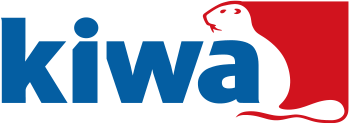 AADRESS:TELEFON:KONTAKTISIK:E-POST:KONTROLL-LIITE VALMISTAMINE:	   Asukoht:      Kuupäev:     ESITAMISE KUUPÄEV: